Mahendra Model School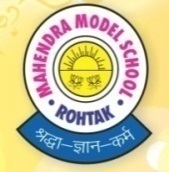 Holidays’ Home WorkClass X English:-Learn P.T.-1 Syllabus as mentioned in Almanac.Identify and list the poetic devices used in the following poems with examplesa)Dust Of Snow    b) Fire And Ice    c)  How To Tell Wild Animals4 Read any story and summarize it. It contains the following information about theAuthor’s descriptionCharacter’s descriptionSummary of the storyMoral/ what you get from the story be accepted. It must be in points Note- You can include different pictures related to the text5. There are so many municipal taps of drinking water installed in your city. For lack of maintenance, most of them are either leaking or left running by careless members of the public. Write a letter in 100-120 words to the editor of a local newspaper drawing the attention of the authorities for proper maintenance and urging the public to be careful while using them. You are Arnrit/Amrita, B-94 Madan Mohan Nagar, Una6.You are interested in taking online classes/tuition from www.studyonline.com, a reputed provider of online classes in New York. Having found the site’s information inadequate, write letter enquiring various details regarding the functioning of the classes that you intend to avail from.You are Savita /Suraj Hindi: - 				Do the given assignmentप्रश्न-1:-  रचना के आधार पर वाक्य भेद बताते हुए प्रत्येक प्रकार के दो-दो उदाहरण दीजिए। प्रश्न-2:-  पद-परिचय की परिभाषा देते हुए  10 वाक्यों के पदों का परिचय पाठ- 1,2 (नेताजी का चश्मा, बालगोबिन भगत ) में से कीजिए। प्रश्न-3:-  बच्चों में अनुकरण का गुण सबसे अधिक पाया जाता है। बच्चों में नैतिक मूल्यों का विकास करने में इस गुण का लाभ कैसे उठाया जा सकता है? स्प्ष्ट कीजिए। (माता का आँचल)प्रश्न-4:- कर्म वाच्य, कर्तृवाच्य, भाववाच्य के 10-10 वाक्य परिवर्तन करो। प्रश्न-5:- निम्नलिखित निबंध लिखिए :-क) जीवन युद्ध है आराम नहीं ख) मतदान केंद्र का दृश्य प्रश्न-6:- कोई भी दो सम्पादकीय पत्र लिखिए। प्रश्न-7:- चार्ट या पीपीटी बनाएं :-क) पद (सूरदास )ख) राम-लक्ष्मण-परशुराम संवांद    प्रश्न-8:- Learn PT-1 Syllabus as mentioned in Diary..Mathematics:- 	Do the given assignmentAssignment-Make a project file on the following topics;1.Introduction to trigonometry- include the following sub-topics:-				a) History of the Pythagoras theorem 						b) State and infer the applications of trigonometry in 5 famous buildings and 5 examples of finding the long distances.(Roll no.1 to 10)2. Arithmetic progressions 									 Give concept of A.P., G.P. and H.P(Harmonic Progression)  (Roll no.11 to 20)3. Pair of linear equations in two variables 							a) Illustrate the different methods of solutions of pair of linear equations geometrically and algebraically.								b) Give various examples or situations where we use this mathematical concept in daily life.(Roll no 21 to 28)4.Do the questions from NCERT book as mentioned below:-					Exercise 3.1	Page No. 44	  Q- 3							Exercise 3.2	Page No. 49	  Q- 2(iii), 3(iii and v)					Exercise 3.3	Page No. 53	  Q-1(v and vi), 2, 3(ii, iii, v, vi)			Exercise 3.4	Page No. 57	  Q- 2(ii, iii, v)					Exercise 3.5	Page No. 62	  Q-2(ii), 4(iii, iv, v)					Exercise 3.6	Page No. 67	  Q-1(v, vii, viii), 2(ii and iii)				Exercise 5.1	Page No. 99	  Q-1(ii), 2(iii and v), 3(iii), 4(v, xii, xiv)		Exercise 5.2    Page No. 106 Q- 3 (iii, iv, v), 4, 6, 7, 9, 11, 12, 15, 17, 20		Exercise 5.3	Page No. 111  Q- 3(v, vi, viii, x), 4, 6, 11, 14, 16, 18, 19Exercise 9.1	 Page 204,205  Q 7,12, 15& 16Exercise15.1	 Page 308,309,310 Q 8,9,13,14,15&24Science: - Prepare PPT (atleast 20 slides) on any of the topics completed for P.T-1st .Make 10 objective questions from each chapters of P.T-1ST syllabus.Practice numericals of Electricity chapter (N.C.E.R.T)Learn P.T-1st Syllabus.Do the given Assignment ASSIGNMENTQ-1)State the law which must hold good for a balanced chemical equation?Q-2)State one industrial application of reduction process?Q-3)Explain giving chemical equation any two uses of chemical decomposition reaction in industry?Q-4)An Aluminum Can was used to store Ferrous Sulphate Solution . It is observed that in few days holes appeared in the can.Explain the observation and write chemical equation to support your answer.Q-5)State what happens:Hydrated Copper Sulphate is heatedGypsum is heated at 373K.Chlorine gas is passed through Dry Slaked lime. Also write the Chemical equation in each case.Q-6)A Smalll amount of quicklime is added to water in a beaker. State two observations, chemical name        of the product obtained. Write the balanced chemical equation.Q-7)When we breathe out, why does the air passage not collapse?Q-8)Why rate of breathing in acquatic organism is much faster than that seen in terrestrial organisms?Q-9)Why ventricles have thicker walls than auricles?Q-10) (a) When a sportsman runs,he gets muscle cramps.why?      (b)How do desert plantsperform photosynthesis process though their stomata remain closed during daytime?Q-11)Explain why do multicellular organisms need a transportation system for carrying food and oxygen?Q-12)Give one similarity and two differences b/w pepsin and trypsin?Q-13)What is lymph? How is composition of lymph different from blood plasma? What is the direction          of its flow?List two functions of lymphatic system?Q-14)Why is double circulation of blood necessary in human beings?Q-15)What is the cause of resistance?Q-16)Why is much less heat generated in long electric cables than in filaments of electric bulbs?Q-17)A large no. of free electrons are present in metals yet no current flows in the absence of electric          potential across it. Explain the statement with reason?Q-18)State OHM’s LAW?How can it be verified?Q-19)What is meant by p and H in pH?Q-20)Acids do not show acidic behavior in the absence of water but do so in water. Justify this          statement with the help of a chemical equation?Q-21How is bleaching powder prepared? Explain?Q-22)The marble statues are often slowly corroded when kept in open for a long time. Give suitable reasons?Q-23)Write the balanced equation involved , when:Chlorine is passed over dry slaked lime.Sodium Bicarbonate reacts with dil. HCL acid.Sodium Bicarbonate is heated.Q-24)The metal salt A Is blue in colour. When salt A is Heated strongly over a burner, then the substance          B present in it is eliminated and a white powder C is left behind. When a few drops of a liquid D are          added to powder C, it becomes blue again?Identify A,B,C and D .Write the equations involved?Give an example of a salt which shows above property.Social Science* Make a project report on the topic:- Consumer Awareness * Learn the Ist Periodic Syllabus*Do the given assignment in your social science note book   GEOGRAPHY:-1) What is resource planning? Mention the steps which are involved in resource planning. 2) Mention any three characteristics of alluvial soil.3) Explain the classification of resources on the basis of the status of development. 4) Explain any three factors responsible for the formation of soil .5) What are the advantages and disadvantages of multipurpose river projects?    HISTORY:-6) How did the concept of nation state develop in Europe?7) Explain any five social and Administrative Reforms introduced by Napoleon in the regin under his control. 8) Explain any three provisions of the 'Treaty of Vienna' of 1815. 9) Explain any three major hardship faced by small producers and peasents in Europe in1830s. 10) Briefly trace the process of unification of Italy.    POLITICAL SCIENCE:-11) What was the matter of tension between French and Dutch speaking communities during the 1956s and 1960s?12) Mention three demands of Sri Lankan Tamis. 13) "Both Belgium and Sri Lanka are democracies but they follow different systems of Power sharing. " Support the statement by giving three points of difference. 14) Explain the Belgium's power sharing arrangement. 15) Differentiate between horizontal and vertical power sharing in modern democracies.       ECONOMICS:-16) Define-* I.M.R. * Literacy rate *Net attendance ratio 17) Compare India and Sri Lanka on the basis of any three indicators of Human Development Index for 2016. 18) Define sustainable development? Write any four features of sustainable development. 19) "Money in your pocket cannot buy all the goods and services that you need to live well" Justify it. 20) What are the indicators used by UNDP for measuring development? Compare it with the World bank report?         सामाजिक विज्ञानः-	*  'उपभोक्ता जागरूकता' पर एक परियोजना रिपोर्ट तैयार करें:-*  पहले आवधिक पाठ्यक्रम को याद करें|   * नोट: निम्नलिखित प्रश्नो के उत्तर अपनी सामाजिक विज्ञान की नोटबुक में लिखें: -     भूगोल:1)भूमि अपकर्षण  को नियंत्रित करने के कोई भी पांच उपाय बताएं ।2)शुष्क मिट्टी के किन्ही तीन विशेषताओं का वर्णन करें।3)भारत का कौन- सा हिस्सा जलोढ़ मिट्टी से बना है? जलोढ़ मृदा की तीन विशेषताएं बताओ। 4)मिट्टी के गठन के लिए उत्तरदायी किन्ही भी 3 कारकों को समझाओ।5) बहुउद्देशीय नदी परयोजनाओं के लाभ और हानियां बताओ। अर्थशास्त्र:-6)परिभाषित करें: * I.M.R. * साक्षरता दर * निवल उपस्थिति अनुपात7)विभिन्न देशों के वर्गीकरण के लिए विश्व बैंक द्वारा उपयोग किए जाने वाला मुख्य मापदंड क्या हैं? इस मापदंड की सीमायें क्या है? स्पष्ट करें। 8)  "धन वे सब वस्तुएं और सेवाएं नहीं खरीद सकता जो एक व्यक्ति को एक बेहतर जीवन के लिए चाहिए। व्याख्या कीजिए। 9) "पृथ्वी के पास सभी जरूरतों को पूरा करने के लिए पर्याप्त संसाधन हैं, लेकिन एक के लालच को पूरा करने के लिए पर्याप्त नहीं है".  विकास की चर्चा से यह  कथन कैसे सम्बंधित  है?स्पष्ट करें। 10) "एक के लिए जो विकास है वह दूसरे के लिए विकास न हो" यह कथन कहां तक सही है? उदाहरण देकर उत्तर स्पष्ट करें। 11) विकास मापने का यूएनडीपी का मापदंड किन पहलुओं में विश्व बैंक के माध्यम से अलग है।स्पष्ट करें।     लोकतांत्रिक राजनीति-2:12) 1960 में बेल्जियम में असंतोष के दो मुख्य कारण क्या थे? यह हल कैसे हुआ? स्पष्ट करें।13) 1 9 56 में श्रीलंका में पारित अधिनियम के तीन प्रावधानों को लिखें?14) श्रीलंकाई तमिलों की तीन प्रमुख मांगों का उल्लेख करें?15) बेल्जियम के संविधान के मॉडल के किन्हीं तीन तत्वों को स्पष्ट कीजिए।    इतिहास:-16) 1815 में हुई वियना संधि के किन्ही चार विशेषताओं की संक्षेप में व्याख्या कीजिए। 17) संक्षेप में इटली के एकीकरण की प्रक्रिया का वर्णन कीजिए।18) आॅटो वाॅन बिस्मार्क कौन था?जर्मनी के एकीकरण में उसकी भूमिका की व्याख्या कीजिए। 19) उस प्रक्रिया की संक्षेप में चर्चा कीजिए जिसके कारण ब्रिटिश राज्य अस्तित्व में आया। 20) रूमानी कल्पना में राष्ट्रवादी भावनाओं की भूमिका की व्याख्या कीजिए। NOTE :  SCHOOL WILL REMAIN CLOSED FOR SUMMER VACATION FROM  29.05.19  TO  02.07.19 SCHOOL WILL REOPEN ON   03.07.19Note: You can see/ Download from school website : www.mahendramodelschoolrtk.co.in Downloads         Holidays homework       	Class        Enter   